حضرات السادة والسيدات،تحية طيبة وبعد،1	تعتزم لجنة الدراسات 2 لقطاع تقييس الاتصالات (الجوانب التشغيلية لتوفير الخدمات وإدارة الاتصالات) تطبيق إجراء الموافقة التقليدية على النحو المبيّن في الفقرة 9 من القرار 1 (المراجَع في الحمامات، 2016) للجمعية العالمية لتقييس الاتصالات (WTSA)، للموافقة على مشروع مراجعة التوصية ITU-T E.217 المشار إليه أعلاه خلال اجتماعها المقبل الذي سيُعقد في الفترة من 4 إلى 13 يوليو 2018 في جنيف. ويمكن الاطلاع على جدول أعمال الاجتماع وجميع المعلومات المتصلة به في الرسالة الجماعية 3/2.2	ويشمل الملحق 1 بهذه الرسالة عنوان وملخص مشروع مراجعة توصية قطاع تقييس الاتصالات المقترح الموافقة عليه والوثيقة التي يرد فيها.3	وتستهل هذه الرسالة المعممة المشاورة الرسمية مع الدول الأعضاء في الاتحاد لتحديد ما إذا كان يمكن النظر في هذا النص بغرض الموافقة عليه خلال الاجتماع المقبل، وفقاً لأحكام الفقرة 4.9 من القرار 1. ويُرجى من الدول الأعضاء ملء الاستمارة الواردة في الملحق 2 وإعادتها في موعد أقصاه الساعة 2359 بالتوقيت العالمي المنسق يوم 22 يونيو 2018.4	فإذا كان 70 في المائة أو أكثر من الردود الواردة من الدول الأعضاء تؤيد النظر في مشروع مراجعة هذه التوصية بغرض الموافقة عليه، عندئذٍ سوف تُكرَّس جلسة عامة لتطبيق إجراء الموافقة. وينبغي للدول الأعضاء التي لا تفوض سلطة النظر في التوصيات أن تبلغ مدير مكتب تقييس الاتصالات بأسباب هذا الرأي وتوضح التغييرات التي يمكن إدخالها ليتسنى التقدم في العمل.وتفضلوا بقبول فائق التقدير والاحترام.(توقيع)تشيساب لي
مدير مكتب تقييس الاتصالاتالملحقات: 2الملحق 1ملخص مشروع النص المحدد والوثيقة التي يرد فيها1	مشروع مراجعة التوصية ITU-T E.217 (R7)الاتصالات البحرية - هوية محطات السفنملخصلأغراض اتصالات المراسلات العمومية الدولية، لا تتعلق هوية محطات السفن الحالية إلاّ بالأنظمة القائمة التي لها هوية لمحطات سفن مدرجة ضمن خطة الترقيم الموضحة في الملحقين A وB. وبالنسبة للأنظمة المستقبلية التي لا تدرج هويات محطات سفن ضمن خطط ترقيمها، يتوقف أي ارتباط لهويات محطات السفن لأغراض اتصالات المراسلات العمومية. وتشمل مراجعة التوصية E.217 النصوص ذات الصلة من التوصية E.210 بحيث تدرج هذه النصوص الخاصة بالتوصيتين في التوصية E.217. وتعكس إضافةً إلى ذلك التغيرات التي طرأت في مجموعة الخدمات الحالية التي تقدمها Inmarsat وتؤثر على توفير النظام العالمي للاستغاثة والسلامة في البحر (GMDSS). ومن أجل الدقة التاريخية، تعكس هذه الصيغة المراجعة أيضاً تفاصيل توفير خدمات Inmarsat قبل تمديد خطة ترقيم التوصية E.164 (التوصية ITU-T E.164 "خطة ترقيم الاتصالات العمومية الدولية") من 12 رقماً إلى 15 رقماً لحدٍ أقصى.الملحق 2الموضوع: رد الدول الأعضاء على الرسالة المعممة 63 لمكتب تقييس الاتصالات: 
المشاورة المتعلقة بمشروع مراجعة التوصية ITU-T E.217 المحددةحضرات السادة والسيدات،تحية طيبة وبعد،فيما يخص مشاورة الدول الأعضاء بشأن النصوص المحددة الواردة في الرسالة المعممة 63 لمكتب تقييس الاتصالات، أود أن أطلعكم على رأي هذه الإدارة المبين في الجدول أدناه.وتفضلوا بقبول فائق التقدير والاحترام.[الاسم][الصفة/الوظيفة الرسمية]إدارة [الدولة العضو]___________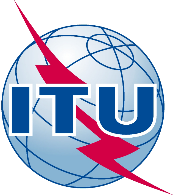 الاتحـاد الدولـي للاتصـالاتمكتب تقييس الاتصالاتجنيف، 18 ديسمبر 2017المرجع:TSB Circular 63
SG2/JZإلى:-	إدارات الدول الأعضاء في الاتحادنسخة إلى:-	أعضاء قطاع تقييس الاتصالات في الاتحاد؛-	المنتسبين إلى لجنة الدراسات 2 لقطاع تقييس الاتصالات؛-	الهيئات الأكاديمية المنضمة إلى الاتحاد؛-	رئيس لجنة الدراسات 2 لقطاع تقييس الاتصالات ونوابه؛-	مدير مكتب تنمية الاتصالات؛-	مدير مكتب الاتصالات الراديويةالهاتف:+41 22 730 5855إلى:-	إدارات الدول الأعضاء في الاتحادنسخة إلى:-	أعضاء قطاع تقييس الاتصالات في الاتحاد؛-	المنتسبين إلى لجنة الدراسات 2 لقطاع تقييس الاتصالات؛-	الهيئات الأكاديمية المنضمة إلى الاتحاد؛-	رئيس لجنة الدراسات 2 لقطاع تقييس الاتصالات ونوابه؛-	مدير مكتب تنمية الاتصالات؛-	مدير مكتب الاتصالات الراديويةالفاكس:+41 22 730 5853إلى:-	إدارات الدول الأعضاء في الاتحادنسخة إلى:-	أعضاء قطاع تقييس الاتصالات في الاتحاد؛-	المنتسبين إلى لجنة الدراسات 2 لقطاع تقييس الاتصالات؛-	الهيئات الأكاديمية المنضمة إلى الاتحاد؛-	رئيس لجنة الدراسات 2 لقطاع تقييس الاتصالات ونوابه؛-	مدير مكتب تنمية الاتصالات؛-	مدير مكتب الاتصالات الراديويةالبريد الإلكتروني:tsbsg2@itu.intإلى:-	إدارات الدول الأعضاء في الاتحادنسخة إلى:-	أعضاء قطاع تقييس الاتصالات في الاتحاد؛-	المنتسبين إلى لجنة الدراسات 2 لقطاع تقييس الاتصالات؛-	الهيئات الأكاديمية المنضمة إلى الاتحاد؛-	رئيس لجنة الدراسات 2 لقطاع تقييس الاتصالات ونوابه؛-	مدير مكتب تنمية الاتصالات؛-	مدير مكتب الاتصالات الراديويةالموضوع:مشاورة الدول الأعضاء بشأن مشروع مراجعة التوصية ITU-T E.217 المحددة الذي يُقترح الموافقة عليه خلال اجتماع لجنة الدراسات 2 لقطاع تقييس الاتصالات، جنيف، 13-4 يوليو 2018مشاورة الدول الأعضاء بشأن مشروع مراجعة التوصية ITU-T E.217 المحددة الذي يُقترح الموافقة عليه خلال اجتماع لجنة الدراسات 2 لقطاع تقييس الاتصالات، جنيف، 13-4 يوليو 2018إلى:مدير مكتب تقييس الاتصالات
الاتحاد الدولي للاتصالات
Place des Nations
CH 1211 Geneva 20, Switzerlandمن:[الاسم][الصفة الرسمية/الدور الرسمي][العنوان]الفاكس:البريد الإلكتروني:+41 22 730 5853tsbdir@itu.intالفاكس:البريد الإلكتروني:التاريخ:[المكان]، [التاريخ]يُرجى اختيار أحد الإطارينمشروع مراجعة التوصية ITU-T E.217	تفوض لجنة الدراسات 2 سلطة النظر في هذا النص بغرض الموافقة عليه (يُرجى في هذه الحالة انتقاء أحد الخيارين ⃝):	⃝	لا تعليقات ولا تغييرات مقترحة	⃝	التعليقات والتغييرات المقترحة ترفق بالطيمشروع مراجعة التوصية ITU-T E.217	لا تفوض لجنةَ الدراسات 2 سلطة النظر في هذا النص بغرض الموافقة عليه (ترفق بالطي أسباب هذا الرأي ولمحة عن التغييرات المحتملة التي قد تيسر تقدم العمل)